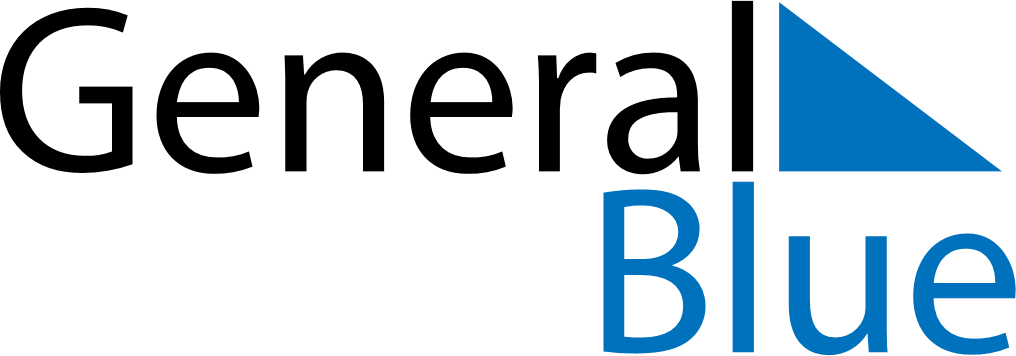 October 2020October 2020October 2020October 2020SloveniaSloveniaSloveniaMondayTuesdayWednesdayThursdayFridaySaturdaySaturdaySunday123345678910101112131415161717181920212223242425Sovereignty Day26272829303131Reformation DayReformation Day